Belton C of E SchoolNewsletter      Friday 26th September 2014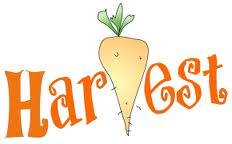  Harvest FestivalFriday 3rd October9.15am in churchAll are warmly invitedIf you would like to make a voluntary contribution to the Harvest please send your child to school with a Harvest basket which they will take with them to church.  This year we are not giving perishable gifts such as fruit and vegetables etc.  The church and the PCC have suggested that we give non-perishable gifts such as packets and tins and these will be donated to the Marlene Reid Centre at Coalville.   These gifts will be used to help local people who for whatever reason find themselves homeless or in a difficult financial situation struggling to buy food.If you would like any further information about the organisation please check out info@mrc.uk.net or telephone 01530 510515.  I’m sure you will agree this is a worthy cause and support this new initiative.Prestwold Hall  Cross Country Year 3-5Saturday 4th OctoberWe are hoping to send a team to this event.  The children will have been training hard with Mr Vasey on Monday in Cross Country Club and more details will be available on MondaySchool Meals For All ChildrenNext Thursday, 2nd October there will be a special menu at lunchtime which we will be providing for all children at no cost to yourselves.  There is no need for you to provide a packed lunch on that day. The menu will be sausages with chips and beans or peas, followed by ice cream.  Dietary / vegetarian options will be catered for and must be pre ordered at the school office. Please let the office know if your child does not wish to participate.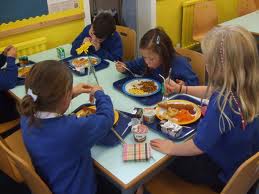 Open MorningOur first open morning will be held on Wednesday 8th October from 9am – 10.15am.  This is for parents and carers of children in classes B and C.  This was a highly successful event last year and gives an insight into how the school operates. Please register with the school office if you would like to come along.  Places will be allocated on a first come first served basis!FOBSFriends of Belton School (our PTA) are meeting at 3.15pm in school on Tuesday 30th September.  All are very welcome to come along.Turn the page for more news …..Advance Notice …..Parents EveningsParents evenings for all classes will be held on Wednesday 15th October from 3.30pm – 6pm and Thursday 16th October from 3.30pm – 7pm.  This will give you the opportunity to talk to your child’s teacher and headteacher.  Letters will be going out week commencing 6th October to enable you to book appointments.Year 2 Sports at DiseworthOn Thursday 2nd October Year 2 pupils have been invited to take part in a sports morning with Year 2s from Long Whatton, Diseworth, Kegworth and St Botolph’s primary schools. Transport will be provided.  Please make sure your child has the correct school PE kit with trainers/plimsolls and a warm coat 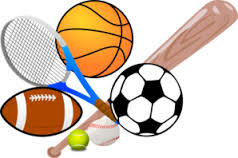 and a water bottle.  Please sign your acknowledgement of this at the school office.Achievement AssemblyAll parents and carers are invited to share our school assembly before we break for the half term.  Join us on Friday 17th October at 9am in the school hall.  Tea and coffee will be served afterwards.BalanceabilityWe are hoping to run an afterschool club for Year R, 1 and 2 pupils called Balanceability, starting on Monday October 6th, running for 6 weeks.  This is an accredited ‘learn to cycle’ programme for children up to the age of six, run by Major Oak Coaching.  If you would like your child to take part please register at the office.  Bikes and helmets are provided.  First come, first served. There will be 8 places.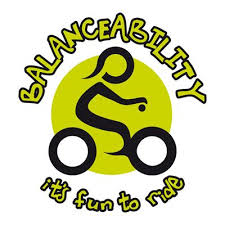 Planetarium Visit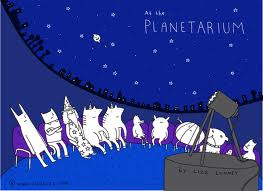 As part of our ‘Aliens’ theme we are organising a visit to the Planetarium on Monday 13th October for classes B and C.  We will be joined by pupils from Long Whatton to share this experience. 